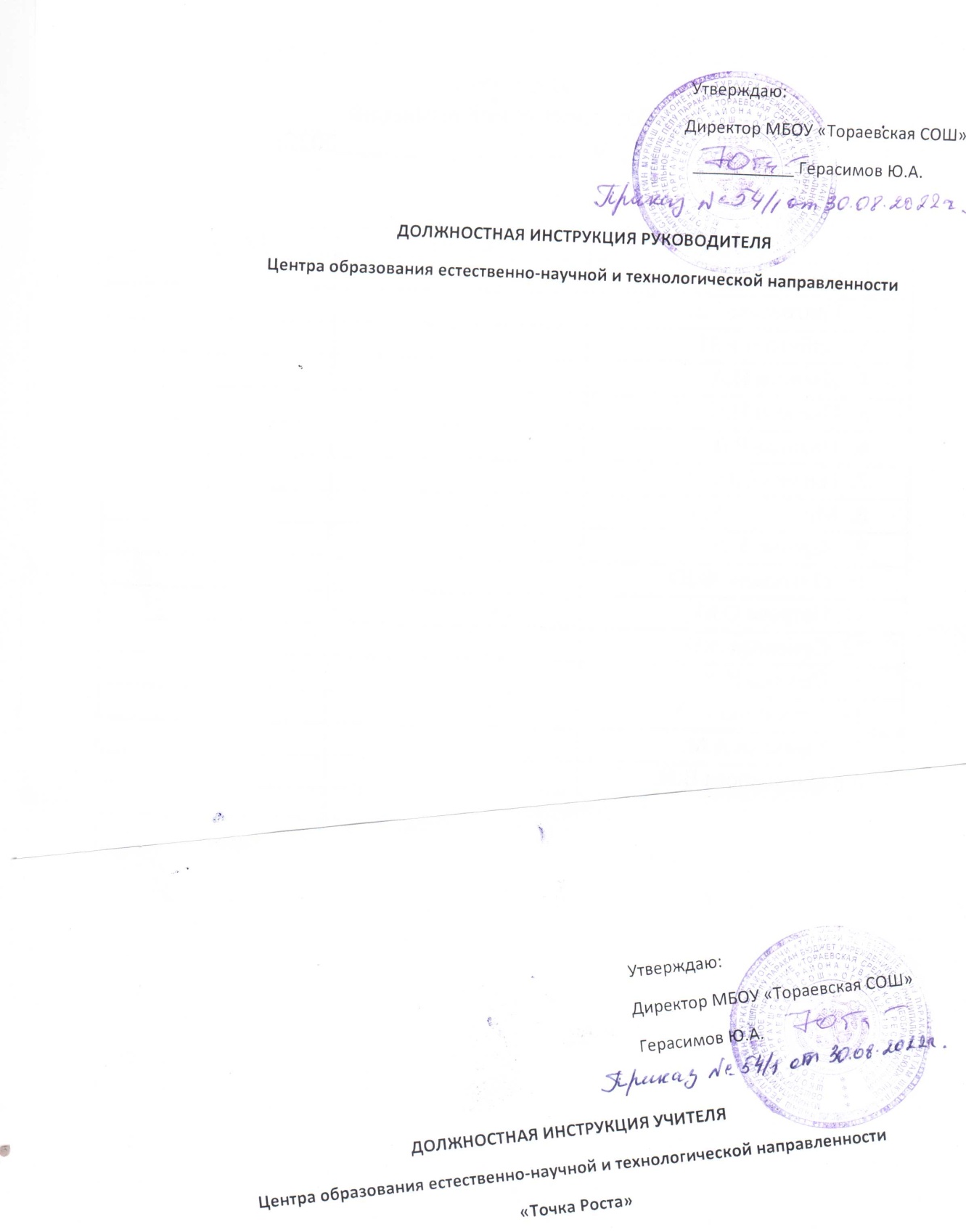 Общие положенияРуководитель центра образования естественно – научной направленности «Точка роста» назначается на должность и освобождается от нее приказом директора МБОУ «Тораевская  СОШ». На должность руководителя центра «Точка роста» назначается лицо, имеющее высшее профессиональное образование и стаж работы не менее 5 лет на педагогических или руководящих должностях в учреждениях, организациях, на предприятиях, соответствующих профилю работы учреждения образования.Руководитель центра образования естественно-научной направленности «Точка роста» должен знать:Конституцию Российской Федерации.Законы РФ, постановления и решения Правительства РФ и органов управления образованием по вопросам образования и воспитания обучающихся (воспитанников). Конвенцию о правах ребенка.Педагогику, педагогическую психологию, достижения современной психолого- педагогической науки и практики.Основы физиологии, гигиены.Теорию и методы управления образовательными системами. Основы экологии, экономики, права, социологии.Организацию финансово-хозяйственной деятельности учреждения. Административное, трудовое и хозяйственное законодательство.Правила и нормы охраны труда, техники безопасности и противопожарной защиты.Руководитель центра образования естественно -научной направленности «Точка роста» подчиняется непосредственно директору МБОУ «Тораевская СОШ».На время отсутствия руководителя центра образования естественно-научной  направленности «Точка роста» (командировка, отпуск, болезнь, пр.) его обязанности исполняет лицо, назначенное приказом директора МБОУ «Тораевская СОШ». Данное лицо, приобретает соответствующие права и несет ответственность за качественное и своевременное исполнение возложенных на него обязанностей.Должностные обязанностиРуководитель центра образования естественно-научной направленности«Точка роста»:Руководит деятельностью центра образования естественно-научной направленности «Точка роста».Организует образовательный процесс и внеурочную деятельность обучающихся в центре«Точка роста».Обеспечивает	выполнение	учебных	планов,	общеобразовательных	и	программ дополнительного образования.Принимает меры по методическому обеспечению образовательной деятельности.Организует заключение договоров с заинтересованными предприятиями, учреждениями и организациями по подготовке кадров.Обеспечивает комплектование Центра обучающимися (воспитанниками).Создает	необходимые	социально-бытовые	условия	обучающимся	(воспитанникам)	и работникам учреждения.Принимает меры по сохранению контингента обучающихся (воспитанников).Вносит предложения руководству МБОУ «Тораевская СОШ» по подбору и расстановке кадров.Обеспечивает развитие и укрепление учебно-материальной базы Центра, сохранность оборудования и инвентаря, соблюдение санитарно-гигиенических требований, правили норм охраны труда и техники безопасности.Ведет отчетность по работе Центра.Освещает работу Центра для общественности на сайте школы, социальных сетях, СМИ и т.д.ПраваРуководитель центра образования естественно-научной направленности«Точка роста» вправе:Знакомиться с проектами решений руководства МБОУ Тораевская СОШ, касающихся деятельности центра образования естественно-научной направленности«Точка роста».Участвовать в обсуждении вопросов, касающихся исполняемых им должностных обязанностей.Вносить на рассмотрение администрации МБОУ Тораевская СОШ предложения по улучшению деятельности центра образования естественно-научной направленности «Точка роста».Осуществлять взаимодействие с сотрудниками всей организации.Привлекать всех специалистов к решению задач, возложенных на центр образования естественно-научной направленности «Точка роста» (если это предусмотрено положениями), если нет - то с разрешения руководителя учреждения образования).Подписывать и визировать документы в пределах своей компетенции.Вносить предложения о поощрении отличившихся работников, наложении взысканий на нарушителей производственной и трудовой дисциплины.Требовать от администрации МБОУ «Тораевская СОШ» оказания содействия в исполнении своих должностных обязанностей и прав.ОтветственностьРуководитель центра образования естественнонаучной и технологической направленностей«Точка роста» несет ответственность:За ненадлежащее исполнение или неисполнение своих должностных обязанностей, предусмотренных настоящей должностной инструкцией, - в пределах, определенных действующим трудовым законодательством Российской Федерации.За правонарушения, совершенные в процессе осуществления своей деятельности, - в пределах, определенных действующим административным, уголовным и гражданским законодательством Российской Федерации.За причинение материального ущерба - в пределах, определенных действующим трудовым и гражданским законодательством Российской Федерации.Заключительные положенияНастоящая должностная инструкция разработана на основе Профессионального стандарта, утвержденного Приказом Министерства труда и социальной защиты Российской Федерации от 08.09.2015 N 613н.Данная должностная инструкция определяет основные трудовые функции работника, которые могут быть дополнены, расширены или конкретизированы дополнительными соглашениями между сторонами.Должностная инструкция не должна противоречить трудовому соглашению заключенного между работником и работодателем. В случае противоречия, приоритет имеет трудовое соглашение.Должностная инструкция изготавливается в двух идентичных экземплярах и утверждается руководителем организации.Каждый экземпляр данного документа подписывается всеми заинтересованными лицами и подлежит доведению до работника под роспись.Один из полностью заполненных экземпляров подлежит обязательной передаче работнику для использования в трудовой деятельности.Ознакомление работника с настоящей должностной инструкцией осуществляется при приеме на работу (до подписания трудового договора).Факт ознакомления работника с настоящей должностной инструкцией подтверждается подписью в экземпляре должностной инструкции, хранящемся у работодателя.С инструкцией ознакомлен, инструкцию получил: